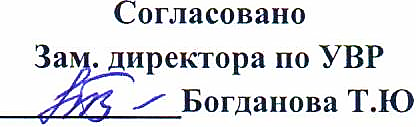 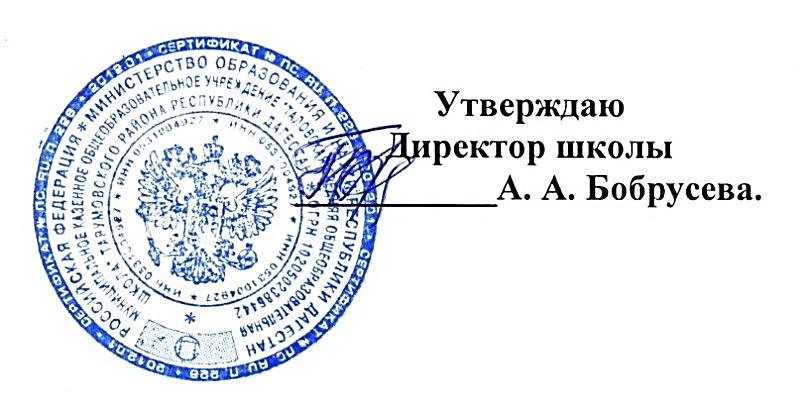 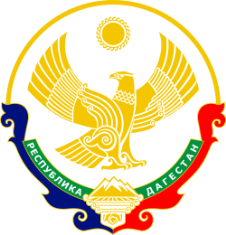 	МУНИЦИПАЛЬНОЕ КАЗЕННОЕ ОБЩЕОБРАЗОВАТЕЛЬНОЕ УЧРЕЖДЕНИЕ«ТАЛОВСКАЯ СРЕДНЯЯ ОБЩЕОБРАЗОВАТЕЛЬНАЯ ШКОЛА»ТАРУМОВСКОГО РАЙОНА РЕСПУБЛИКИ ДАГЕСТАНРАБОЧАЯ ПРОГРАММАпо геометрии 8  класса                                                                                  учитель: Ким Л.Т.	                                                                          Пояснительная запискаНормативные документы для составления рабочей программы:1.    Базисный учебный план общеобразовательных учреждений РФ, утвержденный приказом Минобразования РФ2. Федеральный компонент государственного образовательного стандарта, утвержденный приказом Минобразования РФ3. Примерные программы, созданные на основе федерального компонента государственного образовательного стандарта.4.   Федеральный перечень учебников, утвержденный приказом, рекомендованных (допущенных) к использованию в образовательном процессе в образовательных учреждениях, реализующих программы общего образования.Курс геометрии в  8 классе ведется по учебнику под редакцией А.В.Погорелова. В 8 классе на изучение курса геометрии отводится 2 часа в неделю, всего 68 часов. В ходе изучения проводятся самостоятельные работы, тестовые проверки, 6 контрольных работ, итоговый тест за курс геометрии 8 класса.ЦелиИзучение геометрии на ступени основного общего образования направлено на достижение следующих целей:●овладение системой математических знаний и умений, необходимых для применения в практической деятельности, изучения смежных дисциплин, продолжения образования;●интеллектуальное развитие, формирование качеств личности, необходимых человеку для полноценной жизни в современном обществе, свойственных математической деятельности: ясности и точности мысли, критичности мышления, интуиции, логического мышления, элементов алгоритмической культуры, пространственных представлений, способности к преодолению трудностей;●формирование представлений об идеях и методах математики как универсального языка науки и техники, средства моделирования явлений и процессов;●воспитание культуры личности, отношения к математике как к части общечеловеческой культуры, играющей особую роль в общественном развитии.Содержание1.   ЧетырехугольникиОпределение четырехугольника. Параллелограмм, его признаки и свойства. Прямоугольник, ромб, квадрат и их свойства.Теорема Фалеса. Средняя линия треугольника.Трапеция. Средняя линия трапеции. Пропорциональные отрезкиОсновная цель – дать учащимся систематизированные сведения о четырехугольниках и их свойствах.Доказательства большинства теорем данного раздела проводятся с опорой на признаки равенства треугольников, которые используются и при решении задач в совокупности с применением новых теоретических фактов. Поэтому изучение темы можно организовать как процесс обобщения и систематизации знаний учащихся о свойствах треугольников, осуществив перенос усвоенных методов на новый объект изучения.В теоретической части раздела рассматриваются в основном свойства изучаемых четырехугольников, необходимые для дальнейшего построения теории. Однако для решения задач можно использовать и факты, вынесенные в задачи.Основное внимание при изучении темы следует направить на решения задач, в ходе которых отрабатываются практические умения применять свойства и признаки параллелограмма и его частных видов, необходимые для распознавания конкретных видов четырехугольников и вычисления их элементов.Рассматриваемая в теме теорема Фалеса (теорема о пропорциональных отрезках) играет вспомогательную роль в построении курса. Воспроизведения ее доказательства необязательно требовать от учащихся. Примером применения теоремы Фалеса является доказательство теоремы о средней линии треугольника. Теорема о пропорциональных отрезках используется при изучении следующей темы – в доказательстве теоремы о косинусе угла прямоугольного треугольника.2.   Теорема ПифагораСинус, косинус и тангенс острого угла прямоугольного треугольника. Теорема Пифагора. Расстояние между двумя точками на координатной плоскости. Неравенство треугольника. Перпендикуляр и  наклонная к прямой. Соотношение между сторонами и углами в прямоугольном треугольнике. Значение тригонометрических функций для углов 300, 450, 600.Основная цель – сформировать аппарат решения прямоугольных треугольников, необходимый для вычисления элементов геометрических фигур на плоскости и в пространстве.Изучение теоремы Пифагора позволяет существенно расширить круг геометрических задач, решаемых школьниками, давая им в руки вместе с признаками равенства треугольников достаточно мощный аппарат решения задач.В ходе решения задач учащиеся усваивают основные алгоритмы решения прямоугольных треугольников, при проведении практических вычислений учатся находить с помощью таблиц или калькуляторов значения синуса, косинуса и тангенса угла, а в ряде задач использовать значения синуса, косинуса и тангенса углов в 300, 450, 600.Соответствующие умения являются опорными для решения вычислительных задач и доказательств ряда теорем в курсе планиметрии и стереометрии. Кроме того, они используются и в курсе физики.В конце темы учащиеся знакомятся с теоремой о неравенстве треугольника. Тем самым пополняются знания учащихся о свойствах расстояний между точками. Следует заметить, что наиболее важным с практической точки зрения является случай, когда данные точки не лежат на одной прямой, т.е. свойство сторон треугольника. Его полезно закрепить на ряде примеров. В то же время воспроизведения доказательства теоремы можно в обязательном порядке от учащихся не требовать.Материал темы следует дополнить изучением формулы расстояния между точками на координатной прямой.3.   Декартовы координаты на плоскостиПрямоугольная система координат на плоскости. Координаты середины отрезка. Расстояние между точками. Уравнение окружности и прямой. Координаты точки пересечения прямых. График линейной функции. Синус, косинус и тангенс углов от 0 до 180 градусов.Основная цель - ввести в арсенал знаний учащихся сведения о координатах,необходимые для применения  координатного метода исследования геометрических объектов.          Метод координат позволяет многие геометрические задачи перевести на язык алгебраических формул и уравнений.          Важным этапом применения этого метода является выбор осей координат. В каждом конкретном случае оси координат целесообразно распологать относительно рассматриваемых фигур так, чтобы соответствующие уравнения были как можно более простыми.4.   ДвижениеДвижение и его свойства. Симметрия относительно точки и прямой. Поворот. Параллельный перенос и его свойства. Понятие о равенстве фигур.Основная цель – познакомить учащихся с примерами геометрических преобразований.Поскольку в дальнейшем движения не применяются в качестве аппарата для решения задач и изложения теории, можно рекомендовать изучение материала в ознакомительном порядке, т.е. не требовать от учащихся воспроизведения доказательств. Однако основные понятия – симметрия относительно точки и прямой, параллельный перенос – учащиеся должны усвоить на уровне практических применений.ВекторыВектор. Абсолютная величина и направление вектора. Координаты вектора. Равенство векторов. Координаты вектора. Сложение векторов и его свойства. Умножение вектора на число. (Коллинеарные векторы). Скалярное произведение векторов. Угол между векторами. (Проекция на ось. Разложение вектора по координатным осям).Основная цель – познакомить учащихся с элементами векторной алгебры и их применением для решения геометрических задач, сформировать умение производить операции над векторами.Основное внимание следует уделить формированию практических умений учащихся, связанных с вычислением координат вектора, его абсолютной величины, выполнением сложения и вычитания векторов, умножения вектора на число. Причем наряду с операциями над векторами в координатной форме следует уделить большое внимание операциям в геометрической форме. Действия над векторами в координатной и геометрической формах используются при параллельном изучении курса физики. Знания о векторных величинах и опыт учащихся, приобретенные на уроках физики, могут быть использованы для мотивированного введения  на предметной основе ряда основных понятий темы.Повторение. Решение задач.ТРЕБОВАНИЯ К УРОВНЮ ПОДГОТОВКИ ОБУЧАЮЩИХСЯ    В результате изучения данного курса учащиеся  8 класса должныуметь:● пользоваться языком геометрии для описания предметов окружающего мира;●распознавать геометрические фигуры, различать их взаимное расположение;●изображать геометрические фигуры; выполнять чертежи по условию задач; осуществлять преобразования фигур;●проводить операции над векторами, вычислять длину и координаты вектора, угол между векторами;●вычислять значения геометрических величин (длин, углов, площадей, объемов), в том числе: для углов от 0 до 180 определять значения тригонометрических функций по ●заданным значениям углов; находить значения тригонометрических функций по значению одной из них, находить стороны, углы и площади треугольников, длины ломаных, дуг окружности, площадей основных геометрических фигур и фигур, составленных из них;●решать геометрические задачи, опираясь на изученные свойства фигур и отношений между ними, применяя дополнительные построения, алгебраический и тригонометрический аппарат, идеи симметрии;●проводить доказательные рассуждения при решении задач, используя известные теоремы, обнаруживая возможности для их использования;использовать приобретенные знания и умения в практической деятельности и повседневной жизни для:●описания реальных ситуаций на языке геометрии;●расчетов, включающих простейшие тригонометрические формулы;●решения геометрических задач с использованием тригонометрии;●решения практических задач, связанных с нахождением геометрических величин (используя при необходимости справочники и технические средства);●построений геометрическими инструментами (линейка, угольник, циркуль, транспортир).Тематический план.Геометрия 8 класс.368872   РД  с. Таловка ул. Советская – 103, e-mail: talshol05@mail.ru №Тема урокаКолич. уроков         Дата          Дата          Дата          Дата Тип урокаТип урокаТип урока            Элементы                 содержания                                                Элементы                 содержания                                                Элементы                 содержания                                      Требования к уровню подготовки  Требования к уровню подготовки  Требования к уровню подготовки№Тема урокаКолич. уроковПланФакт Факт Факт Тип урокаТип урокаТип урока            Элементы                 содержания                                                Элементы                 содержания                                                Элементы                 содержания                                      Требования к уровню подготовки  Требования к уровню подготовки  Требования к уровню подготовкиЧетырехугольники (20 часов).Четырехугольники (20 часов).Четырехугольники (20 часов).Четырехугольники (20 часов).Четырехугольники (20 часов).Четырехугольники (20 часов).Четырехугольники (20 часов).Четырехугольники (20 часов).Четырехугольники (20 часов).Четырехугольники (20 часов).Четырехугольники (20 часов).Четырехугольники (20 часов).Четырехугольники (20 часов).Четырехугольники (20 часов).Четырехугольники (20 часов).Четырехугольники (20 часов).1Четырехугольники.203.09УОНМУОНМУОНМЧетырехугольник, стороны. Вершины, диагонали. Периметр четырехугольника.Четырехугольник, стороны. Вершины, диагонали. Периметр четырехугольника.Четырехугольник, стороны. Вершины, диагонали. Периметр четырехугольника.Рассмотреть фигуру четырехугольник, определение его составляющих и научить использовать данные определения при решении задач, находить периметр четырехугольника.Рассмотреть фигуру четырехугольник, определение его составляющих и научить использовать данные определения при решении задач, находить периметр четырехугольника.Рассмотреть фигуру четырехугольник, определение его составляющих и научить использовать данные определения при решении задач, находить периметр четырехугольника.2Определение четырехугольника.207.09УОНМУОНМУОНМЧетырехугольник, стороны. Вершины, диагонали. Периметр четырехугольника.Четырехугольник, стороны. Вершины, диагонали. Периметр четырехугольника.Четырехугольник, стороны. Вершины, диагонали. Периметр четырехугольника.Рассмотреть фигуру четырехугольник, определение его составляющих и научить использовать данные определения при решении задач, находить периметр четырехугольника.Рассмотреть фигуру четырехугольник, определение его составляющих и научить использовать данные определения при решении задач, находить периметр четырехугольника.Рассмотреть фигуру четырехугольник, определение его составляющих и научить использовать данные определения при решении задач, находить периметр четырехугольника.3Параллелограмм.110.09УОНМУОНМУОНМПараллелограмм. Диагонали параллелограмма. Признак параллелограмма.Параллелограмм. Диагонали параллелограмма. Признак параллелограмма.Параллелограмм. Диагонали параллелограмма. Признак параллелограмма.Рассмотреть определение параллелограмма, признак параллелограмма.Уметь: доказывать признак параллелограмма и применять при решении задач.Рассмотреть определение параллелограмма, признак параллелограмма.Уметь: доказывать признак параллелограмма и применять при решении задач.Рассмотреть определение параллелограмма, признак параллелограмма.Уметь: доказывать признак параллелограмма и применять при решении задач.4Параллелограмм. Свойство диагоналей параллелограмма.214.09УОНМУОНМУОНМПараллелограмм. Диагонали параллелограмма. Свойство  диагоналей параллелограмма.Параллелограмм. Диагонали параллелограмма. Свойство  диагоналей параллелограмма.Параллелограмм. Диагонали параллелограмма. Свойство  диагоналей параллелограмма.Рассмотреть свойство диагоналей параллелограмма и научить  доказывать свойство диагоналей параллелограмма и применять при решении задач.Рассмотреть свойство диагоналей параллелограмма и научить  доказывать свойство диагоналей параллелограмма и применять при решении задач.Рассмотреть свойство диагоналей параллелограмма и научить  доказывать свойство диагоналей параллелограмма и применять при решении задач.5Свойство диагоналей параллелограмма.Решение задач.217.09УОНМУОНМУОНМПараллелограмм. Диагонали параллелограмма. Свойство  диагоналей параллелограмма.Параллелограмм. Диагонали параллелограмма. Свойство  диагоналей параллелограмма.Параллелограмм. Диагонали параллелограмма. Свойство  диагоналей параллелограмма.Рассмотреть свойство диагоналей параллелограмма и научить  доказывать свойство диагоналей параллелограмма и применять при решении задач.Рассмотреть свойство диагоналей параллелограмма и научить  доказывать свойство диагоналей параллелограмма и применять при решении задач.Рассмотреть свойство диагоналей параллелограмма и научить  доказывать свойство диагоналей параллелограмма и применять при решении задач.6Свойство противоположных сторон и углов параллелограмма.121.09УОНМУОНМУОНМПротиволежащие стороны и углы параллелограмма. Признак параллелограмма( по двум сторонам)Противолежащие стороны и углы параллелограмма. Признак параллелограмма( по двум сторонам)Противолежащие стороны и углы параллелограмма. Признак параллелограмма( по двум сторонам)Рассмотреть  свойства параллелограмма, научить  доказывать свойства параллелограмма, применять данные свойства при решении задач.Рассмотреть  свойства параллелограмма, научить  доказывать свойства параллелограмма, применять данные свойства при решении задач.Рассмотреть  свойства параллелограмма, научить  доказывать свойства параллелограмма, применять данные свойства при решении задач.7Прямоугольник. Свойства прямоугольника.224.09УОНМУОНМУОНМПараллелограмм. Прямой угол. Диагонали прямоугольника. Периметр, свойства прямоугольника.Параллелограмм. Прямой угол. Диагонали прямоугольника. Периметр, свойства прямоугольника.Параллелограмм. Прямой угол. Диагонали прямоугольника. Периметр, свойства прямоугольника.Ввести  определение прямоугольника, свойство прямоугольника и научить доказывать свойство прямоугольника, признак прямоугольника, применять эти знания при решении задач.Ввести  определение прямоугольника, свойство прямоугольника и научить доказывать свойство прямоугольника, признак прямоугольника, применять эти знания при решении задач.Ввести  определение прямоугольника, свойство прямоугольника и научить доказывать свойство прямоугольника, признак прямоугольника, применять эти знания при решении задач.8Прямоугольник. Решение задач.228.09УОНМУОНМУОНМПараллелограмм. Прямой угол. Диагонали прямоугольника. Периметр, свойства прямоугольника.Параллелограмм. Прямой угол. Диагонали прямоугольника. Периметр, свойства прямоугольника.Параллелограмм. Прямой угол. Диагонали прямоугольника. Периметр, свойства прямоугольника.Ввести  определение прямоугольника, свойство прямоугольника и научить доказывать свойство прямоугольника, признак прямоугольника, применять эти знания при решении задач.Ввести  определение прямоугольника, свойство прямоугольника и научить доказывать свойство прямоугольника, признак прямоугольника, применять эти знания при решении задач.Ввести  определение прямоугольника, свойство прямоугольника и научить доказывать свойство прямоугольника, признак прямоугольника, применять эти знания при решении задач.9Ромб.101.10УОНМУОНМУОНМРомб. Диагонали ромба. Биссектриса угла. Перпендикуляр-ность диагоналей. Периметр ромба. Свойства ромба.Ромб. Диагонали ромба. Биссектриса угла. Перпендикуляр-ность диагоналей. Периметр ромба. Свойства ромба.Ромб. Диагонали ромба. Биссектриса угла. Перпендикуляр-ность диагоналей. Периметр ромба. Свойства ромба.Ввести  определение ромба и его свойства и научить  доказывать свойство ромба и применять его при решении задач.Ввести  определение ромба и его свойства и научить  доказывать свойство ромба и применять его при решении задач.Ввести  определение ромба и его свойства и научить  доказывать свойство ромба и применять его при решении задач.10Квадрат.105.10УОНМУОНМУОНМКвадрат. Диагонали квадрата. Периметр квадрата. Свойства квадрата.Квадрат. Диагонали квадрата. Периметр квадрата. Свойства квадрата.Квадрат. Диагонали квадрата. Периметр квадрата. Свойства квадрата.Ввести  определение квадрата и свойства квадрата и научить решать задания, используя определение и свойства квадрата.Ввести  определение квадрата и свойства квадрата и научить решать задания, используя определение и свойства квадрата.Ввести  определение квадрата и свойства квадрата и научить решать задания, используя определение и свойства квадрата.11Решение задач по теме «Четырехугольники»108.10УОСЗУОСЗУОСЗПараллелограмм. Ромб. Квадрат. Прямоугольник. Свойства и признаки данных фигур. Периметр фигур.Параллелограмм. Ромб. Квадрат. Прямоугольник. Свойства и признаки данных фигур. Периметр фигур.Параллелограмм. Ромб. Квадрат. Прямоугольник. Свойства и признаки данных фигур. Периметр фигур.Обобщить и систематизировать знания по пройденным темам и научить использовать их при решении задач.Обобщить и систематизировать знания по пройденным темам и научить использовать их при решении задач.Обобщить и систематизировать знания по пройденным темам и научить использовать их при решении задач.12Контрольная работа № 1112.10УПКЗУУПКЗУУПКЗУПараллелограмм. Ромб. Квадрат. Прямоугольник. Свойства и признаки данных фигур. Периметр фигур.Параллелограмм. Ромб. Квадрат. Прямоугольник. Свойства и признаки данных фигур. Периметр фигур.Параллелограмм. Ромб. Квадрат. Прямоугольник. Свойства и признаки данных фигур. Периметр фигур.Выявить степень усвоения учащимися изученного материала и пробелы в знаниях учащихся.Выявить степень усвоения учащимися изученного материала и пробелы в знаниях учащихся.Выявить степень усвоения учащимися изученного материала и пробелы в знаниях учащихся.13Теорема Фалеса115.10УОНМУОНМУОНМУгол. Стороны угла. Параллельные прямые. Равенство отрезков. Теорема Фалеса.Угол. Стороны угла. Параллельные прямые. Равенство отрезков. Теорема Фалеса.Угол. Стороны угла. Параллельные прямые. Равенство отрезков. Теорема Фалеса.Рассмотреть различные формулировки теоремы Фалеса и научить решать задачи, используя теорему, делить отрезки и углы на равные части.Рассмотреть различные формулировки теоремы Фалеса и научить решать задачи, используя теорему, делить отрезки и углы на равные части.Рассмотреть различные формулировки теоремы Фалеса и научить решать задачи, используя теорему, делить отрезки и углы на равные части.14Средняя линия треугольника.219.10УОНМУОНМУОНМСредняя линия треугольника. Свойства средней линии треугольника.Средняя линия треугольника. Свойства средней линии треугольника.Средняя линия треугольника. Свойства средней линии треугольника.Рассмотреть определение средней линии треугольника, теорему о средней линии треугольника и научить доказывать теорему о средней линии треугольника, уметь пользоваться ею при решении задач.Рассмотреть определение средней линии треугольника, теорему о средней линии треугольника и научить доказывать теорему о средней линии треугольника, уметь пользоваться ею при решении задач.Рассмотреть определение средней линии треугольника, теорему о средней линии треугольника и научить доказывать теорему о средней линии треугольника, уметь пользоваться ею при решении задач.15Средняя линия треугольника.222.10УЗИУЗИУЗИСредняя линия треугольника. Свойства средней линии треугольника.Средняя линия треугольника. Свойства средней линии треугольника.Средняя линия треугольника. Свойства средней линии треугольника.Рассмотреть определение средней линии треугольника, теорему о средней линии треугольника и научить доказывать теорему о средней линии треугольника, уметь пользоваться ею при решении задач.Рассмотреть определение средней линии треугольника, теорему о средней линии треугольника и научить доказывать теорему о средней линии треугольника, уметь пользоваться ею при решении задач.Рассмотреть определение средней линии треугольника, теорему о средней линии треугольника и научить доказывать теорему о средней линии треугольника, уметь пользоваться ею при решении задач.16Трапеция.226.10УОНМУОНМУОНМТрапеция. Боковые стороны трапеции. Основания трапеции. Равнобокая трапеция. Прямоугольная трапеция. Средняя линия трапеции.Трапеция. Боковые стороны трапеции. Основания трапеции. Равнобокая трапеция. Прямоугольная трапеция. Средняя линия трапеции.Трапеция. Боковые стороны трапеции. Основания трапеции. Равнобокая трапеция. Прямоугольная трапеция. Средняя линия трапеции.Рассмотреть определение трапеции и ее составных частей, теорему о средней линии трапеции, свойство равнобокой трапеции, научить доказывать теорему о средней линии трапеции,  решать задачи, применяя полученные знания.Рассмотреть определение трапеции и ее составных частей, теорему о средней линии трапеции, свойство равнобокой трапеции, научить доказывать теорему о средней линии трапеции,  решать задачи, применяя полученные знания.Рассмотреть определение трапеции и ее составных частей, теорему о средней линии трапеции, свойство равнобокой трапеции, научить доказывать теорему о средней линии трапеции,  решать задачи, применяя полученные знания.17Трапеция.229.10УЗИУЗИУЗИТрапеция. Боковые стороны трапеции. Основания трапеции. Равнобокая трапеция. Прямоугольная трапеция. Средняя линия трапеции.Трапеция. Боковые стороны трапеции. Основания трапеции. Равнобокая трапеция. Прямоугольная трапеция. Средняя линия трапеции.Трапеция. Боковые стороны трапеции. Основания трапеции. Равнобокая трапеция. Прямоугольная трапеция. Средняя линия трапеции.Рассмотреть определение трапеции и ее составных частей, теорему о средней линии трапеции, свойство равнобокой трапеции, научить доказывать теорему о средней линии трапеции,  решать задачи, применяя полученные знания.Рассмотреть определение трапеции и ее составных частей, теорему о средней линии трапеции, свойство равнобокой трапеции, научить доказывать теорему о средней линии трапеции,  решать задачи, применяя полученные знания.Рассмотреть определение трапеции и ее составных частей, теорему о средней линии трапеции, свойство равнобокой трапеции, научить доказывать теорему о средней линии трапеции,  решать задачи, применяя полученные знания.18Теорема о пропорциональных отрезках.112.11УОНМУОНМУОНМОбобщенная теорема Фалеса. Пропорциональ-ные отрезки.Обобщенная теорема Фалеса. Пропорциональ-ные отрезки.Обобщенная теорема Фалеса. Пропорциональ-ные отрезки.Рассмотреть формулировку теоремы о пропорциональных отрезках и доказательство теоремы о пропорциональных отрезках, научить пользоваться данной теоремой при решении заданий.Рассмотреть формулировку теоремы о пропорциональных отрезках и доказательство теоремы о пропорциональных отрезках, научить пользоваться данной теоремой при решении заданий.Рассмотреть формулировку теоремы о пропорциональных отрезках и доказательство теоремы о пропорциональных отрезках, научить пользоваться данной теоремой при решении заданий.19Построение четвертого пропорционального отрезка.216.11УОНМУОНМУОНМПропорциональ-ные отрезки.Пропорциональ-ные отрезки.Пропорциональ-ные отрезки.Рассмотреть  правила построения четвертого пропорционального отрезка, научить строить четвертый пропорциональный отрезок.Рассмотреть  правила построения четвертого пропорционального отрезка, научить строить четвертый пропорциональный отрезок.Рассмотреть  правила построения четвертого пропорционального отрезка, научить строить четвертый пропорциональный отрезок.20Построение четвертого пропорционального отрезка.219.11УПЗУУПЗУУПЗУПропорциональ-ные отрезки.Пропорциональ-ные отрезки.Пропорциональ-ные отрезки.Рассмотреть  правила построения четвертого пропорционального отрезка, научить строить четвертый пропорциональный отрезок.Рассмотреть  правила построения четвертого пропорционального отрезка, научить строить четвертый пропорциональный отрезок.Рассмотреть  правила построения четвертого пропорционального отрезка, научить строить четвертый пропорциональный отрезок.21Решение задач.123.11УОСЗУОСЗУОСЗТеорема Фалеса. Средняя линия треугольника. Свойства средней линии треугольника. Трапеция. Средняя линия трапеции.Теорема Фалеса. Средняя линия треугольника. Свойства средней линии треугольника. Трапеция. Средняя линия трапеции.Теорема Фалеса. Средняя линия треугольника. Свойства средней линии треугольника. Трапеция. Средняя линия трапеции.Обобщать и систематизировать знания по пройденным темам и научить использовать их при решении задач.Обобщать и систематизировать знания по пройденным темам и научить использовать их при решении задач.Обобщать и систематизировать знания по пройденным темам и научить использовать их при решении задач.22Контрольная работа № 2126.11УПКЗУУПКЗУУПКЗУТеорема Фалеса. Средняя линия треугольника. Свойства средней линии треугольника. Трапеция. Средняя линия трапеции.Теорема Фалеса. Средняя линия треугольника. Свойства средней линии треугольника. Трапеция. Средняя линия трапеции.Теорема Фалеса. Средняя линия треугольника. Свойства средней линии треугольника. Трапеция. Средняя линия трапеции.Выявить степень усвоения учащимися изученного материала и пробелы в знаниях учащихся.Выявить степень усвоения учащимися изученного материала и пробелы в знаниях учащихся.Выявить степень усвоения учащимися изученного материала и пробелы в знаниях учащихся.23Косинус угла.130.11УОНМУОНМУОНМПрямоугольный треугольник. Катеты, гипотенуза прямоугольного треугольника. Косинус угла.Прямоугольный треугольник. Катеты, гипотенуза прямоугольного треугольника. Косинус угла.Прямоугольный треугольник. Катеты, гипотенуза прямоугольного треугольника. Косинус угла.Ввести  определение косинуса острого угла в прямоугольном треугольнике, рассмотреть формулировку и доказательство теоремы о косинусах, равных острых углах в различных прямоугольных треугольниках, научить использовать определение косинуса и теорему при решении задач.Ввести  определение косинуса острого угла в прямоугольном треугольнике, рассмотреть формулировку и доказательство теоремы о косинусах, равных острых углах в различных прямоугольных треугольниках, научить использовать определение косинуса и теорему при решении задач.24Теорема Пифагора . Египетский треугольник.203.12УОНМУОНМУОНМПрямоугольный треугольник. Катеты, гипотенуза прямоугольного треугольника. Основное свойство пропорции. Теорема Пифагора. Следствия из теоремы. Египетский треугольник.Прямоугольный треугольник. Катеты, гипотенуза прямоугольного треугольника. Основное свойство пропорции. Теорема Пифагора. Следствия из теоремы. Египетский треугольник.Прямоугольный треугольник. Катеты, гипотенуза прямоугольного треугольника. Основное свойство пропорции. Теорема Пифагора. Следствия из теоремы. Египетский треугольник.Рассмотреть  теорему Пифагора и ее доказательство, научить применять теорему при решении задачРассмотреть  теорему Пифагора и ее доказательство, научить применять теорему при решении задачРассмотреть  теорему Пифагора и ее доказательство, научить применять теорему при решении задач25Теорема Пифагора . Египетский треугольник.207.12УЗИУЗИУЗИПрямоугольный треугольник. Катеты, гипотенуза прямоугольного треугольника. Основное свойство пропорции. Теорема Пифагора. Следствия из теоремы. Египетский треугольник.Прямоугольный треугольник. Катеты, гипотенуза прямоугольного треугольника. Основное свойство пропорции. Теорема Пифагора. Следствия из теоремы. Египетский треугольник.Прямоугольный треугольник. Катеты, гипотенуза прямоугольного треугольника. Основное свойство пропорции. Теорема Пифагора. Следствия из теоремы. Египетский треугольник.Повторить  теорему Пифагора, следствия из нее, теорему, обратную теореме Пифагора, научить применять полученные знания при решении задач.Повторить  теорему Пифагора, следствия из нее, теорему, обратную теореме Пифагора, научить применять полученные знания при решении задач.Повторить  теорему Пифагора, следствия из нее, теорему, обратную теореме Пифагора, научить применять полученные знания при решении задач.26Перпендикуляр и наклонная.110.12УОНМУОНМУОНМПерпендикуляр, наклонная, основание наклонной. Проекция наклонной. Следствия из теоремы Пифагора.Перпендикуляр, наклонная, основание наклонной. Проекция наклонной. Следствия из теоремы Пифагора.Перпендикуляр, наклонная, основание наклонной. Проекция наклонной. Следствия из теоремы Пифагора.Рассмотреть  определение перпендикуляра, наклонной, проекции наклонной, следствие из теоремы Пифагора, научить решать задания, используя данные определения.Рассмотреть  определение перпендикуляра, наклонной, проекции наклонной, следствие из теоремы Пифагора, научить решать задания, используя данные определения.Рассмотреть  определение перпендикуляра, наклонной, проекции наклонной, следствие из теоремы Пифагора, научить решать задания, используя данные определения.27Решение задач.114.12УОСЗУОСЗУОСЗПрямоугольный треугольник. Катеты, гипотенуза прямоугольного треугольника.  Теорема Пифагора. Следствия из теоремы.  Перпендикуляр, наклонная, основание наклонной. Проекция наклонной.Прямоугольный треугольник. Катеты, гипотенуза прямоугольного треугольника.  Теорема Пифагора. Следствия из теоремы.  Перпендикуляр, наклонная, основание наклонной. Проекция наклонной.Прямоугольный треугольник. Катеты, гипотенуза прямоугольного треугольника.  Теорема Пифагора. Следствия из теоремы.  Перпендикуляр, наклонная, основание наклонной. Проекция наклонной.Обобщать и систематизировать знания по пройденным темам и научить использовать их при решении задач.Обобщать и систематизировать знания по пройденным темам и научить использовать их при решении задач.Обобщать и систематизировать знания по пройденным темам и научить использовать их при решении задач.28Контрольная работа № 3117.12УПКЗУУПКЗУУПКЗУПрямоугольный треугольник. Катеты, гипотенуза прямоугольного треугольника.  Теорема Пифагора. Следствия из теоремы.  Перпендикуляр, наклонная, основание наклонной. Проекция наклонной.Прямоугольный треугольник. Катеты, гипотенуза прямоугольного треугольника.  Теорема Пифагора. Следствия из теоремы.  Перпендикуляр, наклонная, основание наклонной. Проекция наклонной.Прямоугольный треугольник. Катеты, гипотенуза прямоугольного треугольника.  Теорема Пифагора. Следствия из теоремы.  Перпендикуляр, наклонная, основание наклонной. Проекция наклонной.Выявить степень усвоения учащимися изученного материала и пробелы в знаниях учащихся.Выявить степень усвоения учащимися изученного материала и пробелы в знаниях учащихся.Выявить степень усвоения учащимися изученного материала и пробелы в знаниях учащихся.29Неравенство треугольника.221.12УОНМУОНМУОНМРасстояние между точками. Теорема «Неравенство треугольника»Расстояние между точками. Теорема «Неравенство треугольника»Расстояние между точками. Теорема «Неравенство треугольника»Дать  формулировку теоремы (неравенство треугольника), формулу для вычисления расстояния между точками на плоскости и научить использовать неравенство треугольника при решении заданий, применять формулу нахождения расстояния между точками в практической деятельности.Дать  формулировку теоремы (неравенство треугольника), формулу для вычисления расстояния между точками на плоскости и научить использовать неравенство треугольника при решении заданий, применять формулу нахождения расстояния между точками в практической деятельности.Дать  формулировку теоремы (неравенство треугольника), формулу для вычисления расстояния между точками на плоскости и научить использовать неравенство треугольника при решении заданий, применять формулу нахождения расстояния между точками в практической деятельности.30Неравенство треугольника.224.12УЗИУЗИУЗИРасстояние между точками. Теорема «Неравенство треугольника»Расстояние между точками. Теорема «Неравенство треугольника»Расстояние между точками. Теорема «Неравенство треугольника»Дать  формулировку теоремы (неравенство треугольника), формулу для вычисления расстояния между точками на плоскости и научить использовать неравенство треугольника при решении заданий, применять формулу нахождения расстояния между точками в практической деятельности.Дать  формулировку теоремы (неравенство треугольника), формулу для вычисления расстояния между точками на плоскости и научить использовать неравенство треугольника при решении заданий, применять формулу нахождения расстояния между точками в практической деятельности.Дать  формулировку теоремы (неравенство треугольника), формулу для вычисления расстояния между точками на плоскости и научить использовать неравенство треугольника при решении заданий, применять формулу нахождения расстояния между точками в практической деятельности.31Соотношения между сторонами и углами в прямоугольном треугольнике.228.12УОНМУОНМУОНМСинус и тангенс острого угла прямоугольного треугольника. Правило нахождения катета прямоугольного треугольника.Синус и тангенс острого угла прямоугольного треугольника. Правило нахождения катета прямоугольного треугольника.Синус и тангенс острого угла прямоугольного треугольника. Правило нахождения катета прямоугольного треугольника.Рассмотреть  определения синуса и тангенса, научить находить стороны прямоугольного треугольника, используя тригонометрические функции.Рассмотреть  определения синуса и тангенса, научить находить стороны прямоугольного треугольника, используя тригонометрические функции.Рассмотреть  определения синуса и тангенса, научить находить стороны прямоугольного треугольника, используя тригонометрические функции.32Соотношения между сторонами и углами в прямоугольном треугольнике.211.01УЗИУЗИУЗИСинус и тангенс острого угла прямоугольного треугольника. Правило нахождения катета прямоугольного треугольника.Синус и тангенс острого угла прямоугольного треугольника. Правило нахождения катета прямоугольного треугольника.Синус и тангенс острого угла прямоугольного треугольника. Правило нахождения катета прямоугольного треугольника.Рассмотреть  определения синуса и тангенса, научить находить стороны прямоугольного треугольника, используя тригонометрические функции.Рассмотреть  определения синуса и тангенса, научить находить стороны прямоугольного треугольника, используя тригонометрические функции.Рассмотреть  определения синуса и тангенса, научить находить стороны прямоугольного треугольника, используя тригонометрические функции.33Основные тригонометрические тождества.114.01УОНМУОНМУОНМСинус, косинус и тангенс острого угла прямоугольного треугольника. Тригонометрические тождества.Синус, косинус и тангенс острого угла прямоугольного треугольника. Тригонометрические тождества.Синус, косинус и тангенс острого угла прямоугольного треугольника. Тригонометрические тождества.Рассмотреть  основные тригонометрические тождества и их вывод, научить применять основные тригонометрические тождества.Рассмотреть  основные тригонометрические тождества и их вывод, научить применять основные тригонометрические тождества.Рассмотреть  основные тригонометрические тождества и их вывод, научить применять основные тригонометрические тождества.34Значения синуса, косинуса и тангенса некоторых углов.218.01УОНМУОНМУОНМСинус, косинус и тангенс углов в 0º, 30º, 45º, 60º, 90º, 180º. Теорема о соотношении синуса и косинуса острого угла.Синус, косинус и тангенс углов в 0º, 30º, 45º, 60º, 90º, 180º. Теорема о соотношении синуса и косинуса острого угла.Синус, косинус и тангенс углов в 0º, 30º, 45º, 60º, 90º, 180º. Теорема о соотношении синуса и косинуса острого угла.Рассмотреть  числовые значения синуса, косинуса и тангенса углов в 0º, 30º, 45º, 60º, 90º, 180º, научить применять данные числовые значения при решении заданий.Рассмотреть  числовые значения синуса, косинуса и тангенса углов в 0º, 30º, 45º, 60º, 90º, 180º, научить применять данные числовые значения при решении заданий.Рассмотреть  числовые значения синуса, косинуса и тангенса углов в 0º, 30º, 45º, 60º, 90º, 180º, научить применять данные числовые значения при решении заданий.35Значения синуса, косинуса и тангенса некоторых углов.221.01УЗИУЗИУЗИСинус, косинус и тангенс углов в 0º, 30º, 45º, 60º, 90º, 180º. Теорема о соотношении синуса и косинуса острого угла.Синус, косинус и тангенс углов в 0º, 30º, 45º, 60º, 90º, 180º. Теорема о соотношении синуса и косинуса острого угла.Синус, косинус и тангенс углов в 0º, 30º, 45º, 60º, 90º, 180º. Теорема о соотношении синуса и косинуса острого угла.Рассмотреть  числовые значения синуса, косинуса и тангенса углов в 0º, 30º, 45º, 60º, 90º, 180º, научить применять данные числовые значения при решении заданий.Рассмотреть  числовые значения синуса, косинуса и тангенса углов в 0º, 30º, 45º, 60º, 90º, 180º, научить применять данные числовые значения при решении заданий.Рассмотреть  числовые значения синуса, косинуса и тангенса углов в 0º, 30º, 45º, 60º, 90º, 180º, научить применять данные числовые значения при решении заданий.36Изменение синуса, косинуса и тангенса при возрастании угла.125.01УОНМУОНМУОНМТабличные значения синуса, косинуса и тангенса углов. Теорема о возрастании (убывании) тригонометрических функций.Табличные значения синуса, косинуса и тангенса углов. Теорема о возрастании (убывании) тригонометрических функций.Табличные значения синуса, косинуса и тангенса углов. Теорема о возрастании (убывании) тригонометрических функций.Рассмотреть  теорему об изменения синуса, косинуса и тангенса при возрастании угла, научить пользоваться этой теоремой при решении задач.Рассмотреть  теорему об изменения синуса, косинуса и тангенса при возрастании угла, научить пользоваться этой теоремой при решении задач.Рассмотреть  теорему об изменения синуса, косинуса и тангенса при возрастании угла, научить пользоваться этой теоремой при решении задач.37Решение задач128.01УПЗУУПЗУУПЗУСинус, косинус и тангенс острого угла прямоугольного треугольника. Правила нахождения катета прямоугольного треугольника. Тригонометри-ческие тождества.Синус, косинус и тангенс острого угла прямоугольного треугольника. Правила нахождения катета прямоугольного треугольника. Тригонометри-ческие тождества.Синус, косинус и тангенс острого угла прямоугольного треугольника. Правила нахождения катета прямоугольного треугольника. Тригонометри-ческие тождества.Обобщать и систематизировать знания по пройденным темам и научить использовать их при решении задач.Обобщать и систематизировать знания по пройденным темам и научить использовать их при решении задач.Обобщать и систематизировать знания по пройденным темам и научить использовать их при решении задач.38Контрольная работа № 4101.02УПКЗУУПКЗУУПКЗУТригонометрические функции, основные тригонометри-ческие тождества. Теорема Пифагора и следствия из нее.Тригонометрические функции, основные тригонометри-ческие тождества. Теорема Пифагора и следствия из нее.Тригонометрические функции, основные тригонометри-ческие тождества. Теорема Пифагора и следствия из нее.Выявить степень усвоения учащимися изученного материала и пробелы в знаниях учащихся.Выявить степень усвоения учащимися изученного материала и пробелы в знаниях учащихся.Выявить степень усвоения учащимися изученного материала и пробелы в знаниях учащихся.39Определение декартовых координат. Координаты середины отрезка.104.02УОНМУОНМУОНМОсь абсцисс, ось ординат. Начало координат. Координатные четверти. Положительная и отрицательная полуоси. Координаты точки. Абсцисса  и ордината точки. Координаты середины отрезка.  Ось абсцисс, ось ординат. Начало координат. Координатные четверти. Положительная и отрицательная полуоси. Координаты точки. Абсцисса  и ордината точки. Координаты середины отрезка.  Ось абсцисс, ось ординат. Начало координат. Координатные четверти. Положительная и отрицательная полуоси. Координаты точки. Абсцисса  и ордината точки. Координаты середины отрезка.  Дать формулы координат середины отрезка, научить строить точки по координатам, определять знаки координат конкретных точек в зависимости от того, в какой четверти они лежат; выводить формулы середины отрезка и применять их при решении задач.Дать формулы координат середины отрезка, научить строить точки по координатам, определять знаки координат конкретных точек в зависимости от того, в какой четверти они лежат; выводить формулы середины отрезка и применять их при решении задач.Дать формулы координат середины отрезка, научить строить точки по координатам, определять знаки координат конкретных точек в зависимости от того, в какой четверти они лежат; выводить формулы середины отрезка и применять их при решении задач.40Расстояние между точками.108.02УОНМУОНМУОНМКоординаты точки. Абсцисса  и ордината точки. Расстояние между точками. Точка, равноудаленная от данной.Координаты точки. Абсцисса  и ордината точки. Расстояние между точками. Точка, равноудаленная от данной.Координаты точки. Абсцисса  и ордината точки. Расстояние между точками. Точка, равноудаленная от данной.Вывести  формулу расстояния между двумя точками координатной плоскости, научить вычислять расстояния между точками с заданными координатами.Вывести  формулу расстояния между двумя точками координатной плоскости, научить вычислять расстояния между точками с заданными координатами.Вывести  формулу расстояния между двумя точками координатной плоскости, научить вычислять расстояния между точками с заданными координатами.41Уравнение окружности.111.02УОНМУОНМУОНМУравнение фигуры. Окружность. Центр, радиус окружности.Уравнение фигуры. Окружность. Центр, радиус окружности.Уравнение фигуры. Окружность. Центр, радиус окружности.Рассмотреть  уравнение окружности и научить  применять при решении задач.Рассмотреть  уравнение окружности и научить  применять при решении задач.Рассмотреть  уравнение окружности и научить  применять при решении задач.42Уравнение прямой.115.02УОНМУОНМУОНМУравнение фигуры. Уравнение прямой.Уравнение фигуры. Уравнение прямой.Уравнение фигуры. Уравнение прямой.Рассмотреть  общее уравнение прямой, научить использовать его при решении задач.Рассмотреть  общее уравнение прямой, научить использовать его при решении задач.Рассмотреть  общее уравнение прямой, научить использовать его при решении задач.43Координаты точки пересечения прямых.118.02УОНМУОНМУОНМКоординаты точки пересечения прямых.Координаты точки пересечения прямых.Координаты точки пересечения прямых.Научить  находить координаты точки пересечения прямых.Научить  находить координаты точки пересечения прямых.Научить  находить координаты точки пересечения прямых.44Расположение прямой относительно системы координат.122.02УОНМУОНМУОНМПрямая, параллельная оси абсцисс. Прямая параллельная оси ординат. Прямая, проходящая через начало координат. Угловой коэффициент. Линейная функция.Прямая, параллельная оси абсцисс. Прямая параллельная оси ординат. Прямая, проходящая через начало координат. Угловой коэффициент. Линейная функция.Прямая, параллельная оси абсцисс. Прямая параллельная оси ординат. Прямая, проходящая через начало координат. Угловой коэффициент. Линейная функция.Рассмотреть частные случаи расположения прямой ах + ву + с = 0 относительно осей координат, геометрический смысл коэффициента k в уравнении вида у = kх + q и научить  приводить уравнение вида ах + ву + с = 0 к уравнениям вида у = kх + q.Рассмотреть частные случаи расположения прямой ах + ву + с = 0 относительно осей координат, геометрический смысл коэффициента k в уравнении вида у = kх + q и научить  приводить уравнение вида ах + ву + с = 0 к уравнениям вида у = kх + q.Рассмотреть частные случаи расположения прямой ах + ву + с = 0 относительно осей координат, геометрический смысл коэффициента k в уравнении вида у = kх + q и научить  приводить уравнение вида ах + ву + с = 0 к уравнениям вида у = kх + q.45Угловой коэффициент в уравнении прямой. График линейной прямой.125.02УОНМУОНМУОНМПрямая, параллельная оси абсцисс. Прямая параллельная оси ординат. Прямая, проходящая через начало координат. Угловой коэффициент. Линейная функция.Прямая, параллельная оси абсцисс. Прямая параллельная оси ординат. Прямая, проходящая через начало координат. Угловой коэффициент. Линейная функция.Прямая, параллельная оси абсцисс. Прямая параллельная оси ординат. Прямая, проходящая через начало координат. Угловой коэффициент. Линейная функция.Рассмотреть частные случаи расположения прямой ах + ву + с = 0 относительно осей координат, геометрический смысл коэффициента k в уравнении вида у = kх + q и научить  приводить уравнение вида ах + ву + с = 0 к уравнениям вида у = kх + q.Рассмотреть частные случаи расположения прямой ах + ву + с = 0 относительно осей координат, геометрический смысл коэффициента k в уравнении вида у = kх + q и научить  приводить уравнение вида ах + ву + с = 0 к уравнениям вида у = kх + q.Рассмотреть частные случаи расположения прямой ах + ву + с = 0 относительно осей координат, геометрический смысл коэффициента k в уравнении вида у = kх + q и научить  приводить уравнение вида ах + ву + с = 0 к уравнениям вида у = kх + q.46Пересечение прямой с окружностью.101.03УОНМУОНМУОНМОкружность, радиус окружности. Расстояние от центра окружности до прямой. Точка касания.Окружность, радиус окружности. Расстояние от центра окружности до прямой. Точка касания.Окружность, радиус окружности. Расстояние от центра окружности до прямой. Точка касания.Рассмотреть случаи при котором прямая пересекает окружность в двух точках, касается окружности, не пересекается с окружностью и научить применять эти знания при решении задач.Рассмотреть случаи при котором прямая пересекает окружность в двух точках, касается окружности, не пересекается с окружностью и научить применять эти знания при решении задач.Рассмотреть случаи при котором прямая пересекает окружность в двух точках, касается окружности, не пересекается с окружностью и научить применять эти знания при решении задач.47Определение синуса, косинуса и тангенса для любого угла.204.03УОНМУОНМУОНМОпределение синуса, косинуса и тангенса для любого угла от 0 до 180 градусовОпределение синуса, косинуса и тангенса для любого угла от 0 до 180 градусовОпределение синуса, косинуса и тангенса для любого угла от 0 до 180 градусовРассмотреть определение синуса, косинуса и тангенса для любого угла от 0 до 180 градусов, теорему 8.1 и научить применять доказанные в теореме формулы для решения задач.Рассмотреть определение синуса, косинуса и тангенса для любого угла от 0 до 180 градусов, теорему 8.1 и научить применять доказанные в теореме формулы для решения задач.Рассмотреть определение синуса, косинуса и тангенса для любого угла от 0 до 180 градусов, теорему 8.1 и научить применять доказанные в теореме формулы для решения задач.48Определение синуса, косинуса и тангенса для любого угла.211.03УЗИУЗИУЗИОпределение синуса, косинуса и тангенса для любого угла от 0 до 180 градусовОпределение синуса, косинуса и тангенса для любого угла от 0 до 180 градусовОпределение синуса, косинуса и тангенса для любого угла от 0 до 180 градусовРассмотреть определение синуса, косинуса и тангенса для любого угла от 0 до 180 градусов, теорему 8.1 и научить применять доказанные в теореме формулы для решения задач.Рассмотреть определение синуса, косинуса и тангенса для любого угла от 0 до 180 градусов, теорему 8.1 и научить применять доказанные в теореме формулы для решения задач.Рассмотреть определение синуса, косинуса и тангенса для любого угла от 0 до 180 градусов, теорему 8.1 и научить применять доказанные в теореме формулы для решения задач.49Решение задач.115.03УОСЗУОСЗУОСЗКоординаты точек. Формулы для вычисления координат середины отрезка, расстояния между точками. Уравнения окружности, прямой.Координаты точек. Формулы для вычисления координат середины отрезка, расстояния между точками. Уравнения окружности, прямой.Координаты точек. Формулы для вычисления координат середины отрезка, расстояния между точками. Уравнения окружности, прямой.Обобщать и систематизировать знания по пройденным темам и научить использовать их при решении задач.Обобщать и систематизировать знания по пройденным темам и научить использовать их при решении задач.Обобщать и систематизировать знания по пройденным темам и научить использовать их при решении задач.50Контрольная работа № 5118.03УПКЗУУПКЗУУПКЗУКоординаты точек. Формулы для вычисления координат середины отрезка, расстояния между точками. Уравнения окружности, прямой. Угловой коэффициент прямой. Линейная функция.Координаты точек. Формулы для вычисления координат середины отрезка, расстояния между точками. Уравнения окружности, прямой. Угловой коэффициент прямой. Линейная функция.Координаты точек. Формулы для вычисления координат середины отрезка, расстояния между точками. Уравнения окружности, прямой. Угловой коэффициент прямой. Линейная функция.Выявить степень усвоения учащимися изученного материала и пробелы в знаниях учащихся.Выявить степень усвоения учащимися изученного материала и пробелы в знаниях учащихся.Выявить степень усвоения учащимися изученного материала и пробелы в знаниях учащихся.51Преобразование фигур. Свойства преобразования.101.04УОНМУОНМУОНМПреобразования фигур. Движение. Преобразование, обратное данному. Свойства движения.Преобразования фигур. Движение. Преобразование, обратное данному. Свойства движения.Преобразования фигур. Движение. Преобразование, обратное данному. Свойства движения.Рассмотреть  понятие преобразования фигур, движения, а так же условия, необходимые для движения, и свойства движения и научить пользоваться свойствами движения при решении задач.Рассмотреть  понятие преобразования фигур, движения, а так же условия, необходимые для движения, и свойства движения и научить пользоваться свойствами движения при решении задач.Рассмотреть  понятие преобразования фигур, движения, а так же условия, необходимые для движения, и свойства движения и научить пользоваться свойствами движения при решении задач.52Симметрия относительно точки.105.04УОНМУОНМУОНМПреобразование симметрии относительно точки. Центр симметрии. Центрально- симметричные фигуры. Преобразование симметрии относительно прямой, ось симметрии.Преобразование симметрии относительно точки. Центр симметрии. Центрально- симметричные фигуры. Преобразование симметрии относительно прямой, ось симметрии.Преобразование симметрии относительно точки. Центр симметрии. Центрально- симметричные фигуры. Преобразование симметрии относительно прямой, ось симметрии.Ответить на вопросы: какие точки называются симметричными относительно данной точки, какие преобразования называются центрально – симметричными, какие преобразования являются движением и научить строить фигуры, симметричные данным относительно точки, приводить примеры фигур, обладающих центральной симметрией.Ответить на вопросы: какие точки называются симметричными относительно данной точки, какие преобразования называются центрально – симметричными, какие преобразования являются движением и научить строить фигуры, симметричные данным относительно точки, приводить примеры фигур, обладающих центральной симметрией.Ответить на вопросы: какие точки называются симметричными относительно данной точки, какие преобразования называются центрально – симметричными, какие преобразования являются движением и научить строить фигуры, симметричные данным относительно точки, приводить примеры фигур, обладающих центральной симметрией.53Симметрия относительно прямой.108.04УОНМУОНМУОНМПреобразование симметрии относительно точки. Центр симметрии. Центрально- симметричные фигуры. Преобразование симметрии относительно прямой, ось симметрии.Преобразование симметрии относительно точки. Центр симметрии. Центрально- симметричные фигуры. Преобразование симметрии относительно прямой, ось симметрии.Преобразование симметрии относительно точки. Центр симметрии. Центрально- симметричные фигуры. Преобразование симметрии относительно прямой, ось симметрии.Ответить на вопросы: какие фигуры называются симметричными относительно прямой и научить  строить фигуры, симметричные данным относительно прямой.Ответить на вопросы: какие фигуры называются симметричными относительно прямой и научить  строить фигуры, симметричные данным относительно прямой.Ответить на вопросы: какие фигуры называются симметричными относительно прямой и научить  строить фигуры, симметричные данным относительно прямой.54Поворот.112.04УОНМУОНМУОНМПоворот плоскости. Поворот фигур. Угол поворота.Поворот плоскости. Поворот фигур. Угол поворота.Поворот плоскости. Поворот фигур. Угол поворота.Ответить на вопрос: какое преобразование называется поворотом и научить поворачивать фигуры на заданный угол относительно заданной точки.Ответить на вопрос: какое преобразование называется поворотом и научить поворачивать фигуры на заданный угол относительно заданной точки.55Параллельный перенос и его свойства.115.04УОНМУОНМУОНМПараллельный перенос. Свойства параллельного переноса. Существование и единственность параллельного переноса.Параллельный перенос. Свойства параллельного переноса. Существование и единственность параллельного переноса.Параллельный перенос. Свойства параллельного переноса. Существование и единственность параллельного переноса.Ответить на вопросы: какое преобразование называется параллельным переносом, свойства параллельного переноса и научить применять данные определения и свойства на практике.Ответить на вопросы: какое преобразование называется параллельным переносом, свойства параллельного переноса и научить применять данные определения и свойства на практике.Ответить на вопросы: какое преобразование называется параллельным переносом, свойства параллельного переноса и научить применять данные определения и свойства на практике.56Существование и единственность параллельного переноса.119.04УОНМУОНМУОНМПараллельный перенос. Свойства параллельного переноса. Существование и единственность параллельного переноса.Параллельный перенос. Свойства параллельного переноса. Существование и единственность параллельного переноса.Параллельный перенос. Свойства параллельного переноса. Существование и единственность параллельного переноса.Рассмотреть  теорему о существовании и единственности параллельного переноса, научить пользоваться ею при решении задач.Рассмотреть  теорему о существовании и единственности параллельного переноса, научить пользоваться ею при решении задач.Рассмотреть  теорему о существовании и единственности параллельного переноса, научить пользоваться ею при решении задач.57Сонаправленность полупрямых. Равенство фигур.122.04УОНМУОНМУОНМПараллельный перенос. Сонаправленность полупрямых. Противополож-ная направленность полупрямых . Равные фигуры.Параллельный перенос. Сонаправленность полупрямых. Противополож-ная направленность полупрямых . Равные фигуры.Параллельный перенос. Сонаправленность полупрямых. Противополож-ная направленность полупрямых . Равные фигуры.Рассмотреть  определение сонаправленных и противоположно направленных полупрямых, свойство сонаправленных полупрямых, определение равенства фигур с опорой на вновь изученные темы и научить определять на практике сонаправленность полупрямых, использовать вновь полученное определение равенства фигур при решении задач.Рассмотреть  определение сонаправленных и противоположно направленных полупрямых, свойство сонаправленных полупрямых, определение равенства фигур с опорой на вновь изученные темы и научить определять на практике сонаправленность полупрямых, использовать вновь полученное определение равенства фигур при решении задач.Рассмотреть  определение сонаправленных и противоположно направленных полупрямых, свойство сонаправленных полупрямых, определение равенства фигур с опорой на вновь изученные темы и научить определять на практике сонаправленность полупрямых, использовать вновь полученное определение равенства фигур при решении задач.58Практическая работа.126.04УПКЗУУПКЗУУПКЗУДвижение. Свойства движения. Симметрия относительно прямой, относительно точки. Параллельный перенос и его свойства. Равенство фигур.Движение. Свойства движения. Симметрия относительно прямой, относительно точки. Параллельный перенос и его свойства. Равенство фигур.Движение. Свойства движения. Симметрия относительно прямой, относительно точки. Параллельный перенос и его свойства. Равенство фигур.Выявить степень усвоения учащимися изученного материала и пробелы в знаниях учащихся.Выявить степень усвоения учащимися изученного материала и пробелы в знаниях учащихся.Выявить степень усвоения учащимися изученного материала и пробелы в знаниях учащихся.59Абсолютная величина и направление вектора. Равенство векторов.129.04УОНМУОНМУОНМВектор. Нулевой вектор. Одинаково направленные и противоположно направленные векторы, абсолютная величина вектора. Равные векторы. Координаты вектора.Вектор. Нулевой вектор. Одинаково направленные и противоположно направленные векторы, абсолютная величина вектора. Равные векторы. Координаты вектора.Вектор. Нулевой вектор. Одинаково направленные и противоположно направленные векторы, абсолютная величина вектора. Равные векторы. Координаты вектора.Рассмотреть определение вектора, абсолютной величины, правило равенства векторов, научить правильно называть и обозначать вектора, чертить их и уметь сравнивать, использовать данные определения при решении задач, уметь откладывать от данной точки вектор, равный данному.Рассмотреть определение вектора, абсолютной величины, правило равенства векторов, научить правильно называть и обозначать вектора, чертить их и уметь сравнивать, использовать данные определения при решении задач, уметь откладывать от данной точки вектор, равный данному.Рассмотреть определение вектора, абсолютной величины, правило равенства векторов, научить правильно называть и обозначать вектора, чертить их и уметь сравнивать, использовать данные определения при решении задач, уметь откладывать от данной точки вектор, равный данному.60Координаты вектора.103.0503.0503.05УОНМУОНМУОНМРавные векторы. Координаты вектора.Равные векторы. Координаты вектора.Равные векторы. Координаты вектора.Ответить на вопрос: какие числа называются координатами вектора, как вычислить координаты вектора, взаимосвязь между равными векторами и координатами, научить находить координаты вектора, применять данные знания при решении задач.Ответить на вопрос: какие числа называются координатами вектора, как вычислить координаты вектора, взаимосвязь между равными векторами и координатами, научить находить координаты вектора, применять данные знания при решении задач.Ответить на вопрос: какие числа называются координатами вектора, как вычислить координаты вектора, взаимосвязь между равными векторами и координатами, научить находить координаты вектора, применять данные знания при решении задач.61Сложение векторов. Сложение сил.106.0506.0506.05УОНМУОНМУОНМСумма векторов. Свойства сложения векторов. Правило треугольника. Правило параллелограм-ма. Разность векторов.Сумма векторов. Свойства сложения векторов. Правило треугольника. Правило параллелограм-ма. Разность векторов.Сумма векторов. Свойства сложения векторов. Правило треугольника. Правило параллелограм-ма. Разность векторов.Ответить на вопрос: как найти сумму двух векторов, рассмотреть  правило треугольника, параллелограмма, правило вычитания векторов, научить находить сумму векторов по правилу треугольника и параллелограмма, применять данные значения при решении задач.Ответить на вопрос: как найти сумму двух векторов, рассмотреть  правило треугольника, параллелограмма, правило вычитания векторов, научить находить сумму векторов по правилу треугольника и параллелограмма, применять данные значения при решении задач.Ответить на вопрос: как найти сумму двух векторов, рассмотреть  правило треугольника, параллелограмма, правило вычитания векторов, научить находить сумму векторов по правилу треугольника и параллелограмма, применять данные значения при решении задач.62Умножение вектора на число.110.0510.0510.05УОНМУОНМУОНМПроизведение вектора на число. Свойства произведения вектора на число.Произведение вектора на число. Свойства произведения вектора на число.Произведение вектора на число. Свойства произведения вектора на число.Рассмотреть  определение, основные свойства произведения вектора на число, научить применять эти знания при решении задач.Рассмотреть  определение, основные свойства произведения вектора на число, научить применять эти знания при решении задач.Рассмотреть  определение, основные свойства произведения вектора на число, научить применять эти знания при решении задач.63Разложение вектора по двум неколлинеарным векторам.113.0513.0513.05УОНМУОНМУОНМКоллинеарные векторы. Разложение вектора по двум неколлинеарным векторам.Коллинеарные векторы. Разложение вектора по двум неколлинеарным векторам.Коллинеарные векторы. Разложение вектора по двум неколлинеарным векторам.Рассмотреть  определение коллинеарных векторов, правило разложения вектора по двум неколлинеарным векторам, научить  пользоваться определением коллинеарных векторов при решении задач, раскладывать вектор по двум неколлинеарным векторам.Рассмотреть  определение коллинеарных векторов, правило разложения вектора по двум неколлинеарным векторам, научить  пользоваться определением коллинеарных векторов при решении задач, раскладывать вектор по двум неколлинеарным векторам.Рассмотреть  определение коллинеарных векторов, правило разложения вектора по двум неколлинеарным векторам, научить  пользоваться определением коллинеарных векторов при решении задач, раскладывать вектор по двум неколлинеарным векторам.64Скалярное произведение векторов. Разложение вектора по координатным осям.117.0517.0517.05УОНМУОНМУОНМСкалярное произведение. Угол между векторами. Орты.Скалярное произведение. Угол между векторами. Орты.Скалярное произведение. Угол между векторами. Орты.Рассмотреть  определение скалярного произведения векторов, свойства векторов, теорему о нахождении скалярного произведения и следствия из нее, научить  находить скалярное произведение векторов при решении задач, доказывать перпендикулярность векторов, пользуясь следствиями из теоремы.Рассмотреть  определение скалярного произведения векторов, свойства векторов, теорему о нахождении скалярного произведения и следствия из нее, научить  находить скалярное произведение векторов при решении задач, доказывать перпендикулярность векторов, пользуясь следствиями из теоремы.Рассмотреть  определение скалярного произведения векторов, свойства векторов, теорему о нахождении скалярного произведения и следствия из нее, научить  находить скалярное произведение векторов при решении задач, доказывать перпендикулярность векторов, пользуясь следствиями из теоремы.65Решение задач.120.0520.05УОСЗУОСЗУОСЗАбсолютная величина вектора. Направление вектора. Равенство векторов. Координаты вектора. Сложение векторов. Умножение вектора на число. Скалярное произведение векторов.Абсолютная величина вектора. Направление вектора. Равенство векторов. Координаты вектора. Сложение векторов. Умножение вектора на число. Скалярное произведение векторов.Абсолютная величина вектора. Направление вектора. Равенство векторов. Координаты вектора. Сложение векторов. Умножение вектора на число. Скалярное произведение векторов.Рассмотреть определение скалярного произведения векторов, свойства скалярного произведения, формулы нахождения, научить  пользоваться данными знаниями при решении задач.Рассмотреть определение скалярного произведения векторов, свойства скалярного произведения, формулы нахождения, научить  пользоваться данными знаниями при решении задач.Рассмотреть определение скалярного произведения векторов, свойства скалярного произведения, формулы нахождения, научить  пользоваться данными знаниями при решении задач.66Контрольная работа № 6124.0524.05УПКЗУУПКЗУУПКЗУАбсолютная величина вектора. Направление вектора. Равенство векторов. Координаты вектора. Сложение векторов. Умножение вектора на число. Скалярное произведение векторов.Абсолютная величина вектора. Направление вектора. Равенство векторов. Координаты вектора. Сложение векторов. Умножение вектора на число. Скалярное произведение векторов.Абсолютная величина вектора. Направление вектора. Равенство векторов. Координаты вектора. Сложение векторов. Умножение вектора на число. Скалярное произведение векторов.Выявить степень усвоения учащимися изученного материала и пробелы в знаниях учащихся.Выявить степень усвоения учащимися изученного материала и пробелы в знаниях учащихся.Выявить степень усвоения учащимися изученного материала и пробелы в знаниях учащихся.67Решение задач.127.0527.05УОСЗУОСЗУОСЗПараллелограмм. Ромб. Квадрат. Прямоугольник. Свойства и признаки данных фигур. Периметр фигур. Трапеция. Средняя линия треугольника, трапеции. Теорема Пифагора. Синус, косинус и тангенс острого угла прямоугольного треугольника. Тригонометрические тождества. Определение синуса, косинуса и тангенса для любого угла от 0 до 180 градусовПараллелограмм. Ромб. Квадрат. Прямоугольник. Свойства и признаки данных фигур. Периметр фигур. Трапеция. Средняя линия треугольника, трапеции. Теорема Пифагора. Синус, косинус и тангенс острого угла прямоугольного треугольника. Тригонометрические тождества. Определение синуса, косинуса и тангенса для любого угла от 0 до 180 градусовПараллелограмм. Ромб. Квадрат. Прямоугольник. Свойства и признаки данных фигур. Периметр фигур. Трапеция. Средняя линия треугольника, трапеции. Теорема Пифагора. Синус, косинус и тангенс острого угла прямоугольного треугольника. Тригонометрические тождества. Определение синуса, косинуса и тангенса для любого угла от 0 до 180 градусовОбобщить и систематизировать знания по пройденным темам и научить использовать их при решении задач.Обобщить и систематизировать знания по пройденным темам и научить использовать их при решении задач.Обобщить и систематизировать знания по пройденным темам и научить использовать их при решении задач.